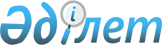 Об установлении квоты рабочих мест для инвалидов на предприятиях и организациях Айыртауского района
					
			Утративший силу
			
			
		
					Постановление акимата Айыртауского района Северо-Казахстанской области от 4 марта 2009 года N 48. Зарегистрировано Управлением юстиции Айыртауского района Северо-Казахстанской области 10 апреля 2009 года N 13-3-95. Утратило силу постановлением акимата Айыртауского района Северо-Казахстанской области от 15 апреля 2013 года N 184      Сноска. Утратило силу постановлением акимата Айыртауского района Северо-Казахстанской области от 15.04.2013 N 184       

В соответствии с пунктом 5-2 статьи 7 Закона Республики Казахстан от 23 января 2001 года № 149 «О занятости населения», пунктом 1 статьи 31 Закона Республики Казахстан от 13 апреля 2005 года № 39 «О социальной защите инвалидов в Республике Казахстан», акимат района ПОСТАНОВЛЯЕТ:



      1. Установить квоту рабочих мест для инвалидов в размере трех процентов от общей численности рабочих мест на предприятиях и организациях Айыртауского района.



      2. Контроль за исполнением настоящего постановления возложить на заместителя акима района Бубенеева К.Н.



      3. Настоящее постановление вводится в действие по истечении десяти календарных дней после дня его первого официального опубликования.      Аким района                                Е. Айнабеков
					© 2012. РГП на ПХВ «Институт законодательства и правовой информации Республики Казахстан» Министерства юстиции Республики Казахстан
				